5. třída – Distanční výuka 5. 3. 2021Český jazyk Procvičování skloňování přídavných jmen tvrdých a měkkýchhttps://www.umimecesky.cz/doplnovacka-koncovky-pridavnych-jmen-1-uroven/4005Uč  74/2 – Přepiš cvičení do cvičného sešitu. Skloňuj podle vzoru TVRDÝ. Úkoly a,b,c nedělej. Pošli ke kontrole. GeometrieOpakování – trojúhelník, čtverec, obdélník + konstrukceUč 121 nebo 130/9 Online hodina.Uč 117 nebo 126/6c Online hodinaUč 120 nebo 129/2c Online hodinaUč 121 nebo 130/9 Online hodina.Přírodověda VYZNAČ KOSTI: horní končetiny červeně, dolní končetiny zeleně a trup modře. – Pracovní list máš u sebe. Online hodina. V Ř E T E N N Í N Í XS Í L Í N Ž A P Á N ZT N O Ž E B R A R N ÁE T P V E N Á P T E PH E A P Á T E Ř N L ĚE K T K L Í Č N Í O SN O K Í N D U R H H TN L A Á V O K T Ý L NÍ Z Á N Á R T N Í X Obrázek si najdi v okopírovaných listech, vystřihni a nalep k zápisu Svalová soustava. Prohdni si svaly, ukaž si je na sobě. 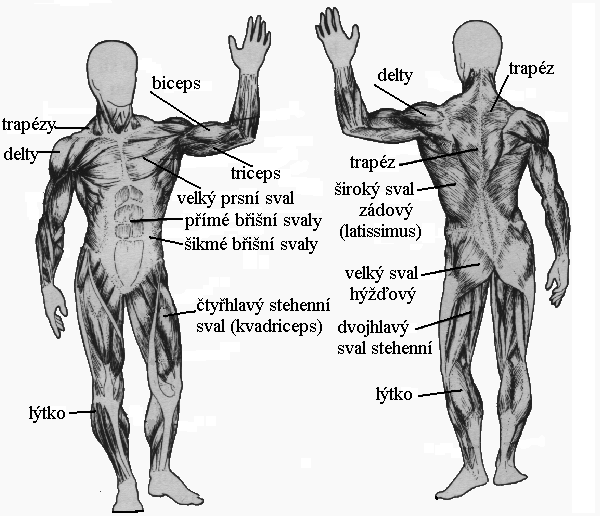 Lidská kostra - Vypracuj 3 pracovní listy, které máš u sebe (viz příloha). Úkol č. 12 nemusíš dělat. Můžeš ale zkusit udělat, vezmi si na pomoc encyklopedii, internet.   Pošli ke kontrole. Budu hodnotit. 